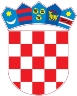 REPUBLIKA HRVATSKAKrapinsko-zagorska županijaUpravni odjel za prostorno uređenje, gradnju i zaštitu okolišaPregrada KLASA: UP/I-361-03/18-01/000290URBROJ: 2140/01-08/4-18-0005Pregrada, 29.10.2018.Predmet:  	Javni poziv za uvid u spis predmetaGRAD PREGRADA, HR-49218 Pregrada, Josipa Karla Tuškana 2 - dostavlja se Pozivamo Vas na uvid u spis predmeta u postupku izdavanja Građevinske dozvole zagrađenje građevine gospodarske namjene, pretežito za šport i rekreaciju - nogometno igralište, 2. skupinegrađenje građevine gospodarske namjene, pretežito za šport i rekreaciju - multifunkcionalno igralište - košarka, badminton, odbojka,, 2. skupinegrađenje građevine gospodarske namjene, pretežito za šport i rekreaciju - dječje igralište, 2. skupinegrađenje građevine gospodarske namjene, pretežito za šport i rekreaciju - šetnica i 3 mosta preko potoka, 2. skupinegrađenje građevine gospodarske namjene, pretežito za šport i rekreaciju - društvene namjene (društvena prostorija, mini kuhinja, sanitarije, svlačionica  s tuševima i sanitarijama),, 2. skupinegrađenje građevine gospodarske namjene, pretežito za šport i rekreaciju - pomoćna zgrada - spremište sprava  i alata, 2. skupine,na građevnoj čestici 372 (372/1, 372/2, 372/4, 372/6, 372/8) k.o. Cigrovec, Cigrovec.Uvid u spis predmeta može se izvršiti dana  08.11.2018 u 09:00 sati, na lokaciji – Upravni odjel za prostorno uređenje, gradnju i zaštitu okoliša Pregrada, Josipa Karla Tuškana 2, soba 20. Pozivu se može odazvati stranka osobno ili putem svoga opunomoćenika, a na uvid treba donjeti dokaz o svojstvu stranke u postupku. Građevinska dozvola može se izdati i ako se stranka ne odazove ovom pozivu.Stranka koja se odazove pozivu nadležnoga upravnog tijela za uvid, dužna je dokazati da ima svojstvo stranke.VIŠA REFERENTICA ZA PROSTORNO UREĐENJE I GRADNJUJosipa Horvat, bacc.ing.građ. DOSTAVITI:Oglasna ploča upravog tijela,Mrežna stranica,Na katastarskoj čestici za koju se izdaje akt,U spis, ovdje. 